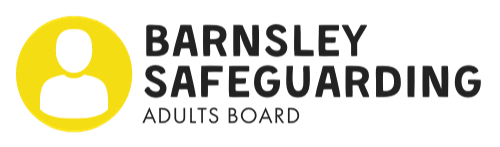 Please attempt to complete all fields on this referral form, it will not be returned if you are unable to complete in full. Email the completed form, with relevant attachments, if necessary, to adultsocialservices@barnsley.gov.uk if you have a BMBC email address or other secure email or use Egress etc. If you do not have a secure email option, pleaseRing the Customer Access Team on 01226 774466.ADULT SOCIAL CARE/SAFEGUARDING ADULTS/ SELF-NEGLECT CONCERN FORM – July 20231. Details of person at risk of harm / requiring welfare / social care support:1. Details of person at risk of harm / requiring welfare / social care support:1. Details of person at risk of harm / requiring welfare / social care support:1. Details of person at risk of harm / requiring welfare / social care support:1. Details of person at risk of harm / requiring welfare / social care support:1. Details of person at risk of harm / requiring welfare / social care support:Name:Gender:Date of Birth or Age:Date of Birth or Age:Ethnicity:Are they in receipt of any services?Are they in receipt of any services?Yes/no/do not know. If yes, please detail:Yes/no/do not know. If yes, please detail:Current Address and Post Code: Permanent Address if Different to the Above:Home Telephone:Mobile Number:Mobile Number:Reason for referral – Please tick:Reason for referral – Please tick:Reason for referral – Please tick:Reason for referral – Please tick:Welfare concern or referral for a social care assessment of needAlleged abuse or risk of abuse/self-neglectWhen determining an abusive situation please use the following test:The person has needs for care and support (whether or not the local authority is meeting any of those needs) i.e., is vulnerable.Is experiencing, or at risk of, abuse or neglectAs a result of those care and support needs is unable to protect themselves from either the risk of, or the experience of abuse or neglect. (If you do not know if they can protect themselves, but you think they have care and support needs and they are experiencing abuse or neglect please send in the form)When determining an abusive situation please use the following test:The person has needs for care and support (whether or not the local authority is meeting any of those needs) i.e., is vulnerable.Is experiencing, or at risk of, abuse or neglectAs a result of those care and support needs is unable to protect themselves from either the risk of, or the experience of abuse or neglect. (If you do not know if they can protect themselves, but you think they have care and support needs and they are experiencing abuse or neglect please send in the form)When determining an abusive situation please use the following test:The person has needs for care and support (whether or not the local authority is meeting any of those needs) i.e., is vulnerable.Is experiencing, or at risk of, abuse or neglectAs a result of those care and support needs is unable to protect themselves from either the risk of, or the experience of abuse or neglect. (If you do not know if they can protect themselves, but you think they have care and support needs and they are experiencing abuse or neglect please send in the form)When determining an abusive situation please use the following test:The person has needs for care and support (whether or not the local authority is meeting any of those needs) i.e., is vulnerable.Is experiencing, or at risk of, abuse or neglectAs a result of those care and support needs is unable to protect themselves from either the risk of, or the experience of abuse or neglect. (If you do not know if they can protect themselves, but you think they have care and support needs and they are experiencing abuse or neglect please send in the form)3. Description of any disability or specific need – tick all that apply (if known):3. Description of any disability or specific need – tick all that apply (if known):3. Description of any disability or specific need – tick all that apply (if known):3. Description of any disability or specific need – tick all that apply (if known):Learning DisabilityMental HealthMobility problemsPersonal CareDual ImpairmentHearing ImpairmentVisual ImpairmentFrailtySubstance Misuse Memory ProblemsAsylum Seeker SupportSupport for Social IsolationSupport to CarerRequires SupportSocially IsolatedDebts/Benefits/Money AdviceHomeless/insecurely housedDrug/Alcohol issuesDoes the adult have any communication needs – BSL (British Sign Language) etc.Detail what you have seen/been told etc that makes you believe that the adult is in need of support OR being abused/at risk of abuse (include dates/times/statements/body maps/photos or other evidence)Detail what you have seen/been told etc that makes you believe that the adult is in need of support OR being abused/at risk of abuse (include dates/times/statements/body maps/photos or other evidence)The location of the alleged source of harm – address or external location? (Complete only when there is an alleged abuse or risk of abuse):Date concern/incident identified:Time concern/incident identified:5. If an allegation of abuse – please tick as many as you feel apply5. If an allegation of abuse – please tick as many as you feel apply5. If an allegation of abuse – please tick as many as you feel apply5. If an allegation of abuse – please tick as many as you feel applyPhysical abuseSexual ExploitationSexual abusePsychological abuseFinancial abuseModern slaveryDiscriminatory abuse Organisational abuseNeglect or acts of omissionSelf-neglectWas Not Brought to appointments and unable to attend without supportWas Not Brought to appointments and unable to attend without supportWas Not Brought to appointments and unable to attend without supportNeglect including Was Not BroughtHoarding – please use appendix two to provide a hoarding score.https://www.barnsley.gov.uk/media/8678/self-neglect-and-hoarding-policy.pdfDomestic Violence abuse (have you considered or completed a DASH risk assessment) ￼RadicalisationFemale Genital MutilationInternet abuseHate crime/incident/mate crime/incidentHonour Based Violence6. Have you discussed your concerns with the adult? What are their views, what outcomes do they want to address the risks/harm (if any?)6. Have you discussed your concerns with the adult? What are their views, what outcomes do they want to address the risks/harm (if any?)6. Have you discussed your concerns with the adult? What are their views, what outcomes do they want to address the risks/harm (if any?)7. Reasons for not discussing with the adult?7. Reasons for not discussing with the adult?Adult lacks mental ability/capacityAdult unable to communicate their views – state why?Discussion would increase risk of harmState why the harm would increase?State why the harm would increase?8. what action have you taken/agreed with the adult to reduce the risks8. what action have you taken/agreed with the adult to reduce the risksContact with the PoliceGive detailsDASH risk assessmentMove to alternative accommodationReferral to another agencyOther – detailNo actions agreed – state whyRisk to othersRisk to othersAre there any other adults at risk?Yes / No / UnknownIf yes, give details (ages/names etc) and detail any actions you have taken to address theseIf yes, give details (ages/names etc) and detail any actions you have taken to address theseAre there any children at risk/dependents?Yes/no/unknownIf yes provide details – names/ages and any action taken to reduce the risks.If yes provide details – names/ages and any action taken to reduce the risks.10. If an allegation of abuse - source of alleged harm/perpetrator information:10. If an allegation of abuse - source of alleged harm/perpetrator information:10. If an allegation of abuse - source of alleged harm/perpetrator information:10. If an allegation of abuse - source of alleged harm/perpetrator information:10. If an allegation of abuse - source of alleged harm/perpetrator information:10. If an allegation of abuse - source of alleged harm/perpetrator information:10. If an allegation of abuse - source of alleged harm/perpetrator information:10. If an allegation of abuse - source of alleged harm/perpetrator information:10. If an allegation of abuse - source of alleged harm/perpetrator information:Name of person alleged to be causing the harm:Name of person alleged to be causing the harm:Gender:Male / FemaleDate of Birth:Ethnicity:Ethnicity:Address Including Post Code:Address Including Post Code:Contact Number:Contact Number:Relationship to alleged victim:Relationship to alleged victim:Previous history of alleged or proven abuse (If known)Previous history of alleged or proven abuse (If known)Previous history of alleged or proven abuse (If known)Previous history of alleged or proven abuse (If known)Previous history of alleged or proven abuse (If known)Previous history of alleged or proven abuse (If known)Previous history of alleged or proven abuse (If known)Yes / No / UnknownYes / No / UnknownDoes this allegation involve a ‘person in a position of trust’? (worker/volunteer)Does this allegation involve a ‘person in a position of trust’? (worker/volunteer)Does this allegation involve a ‘person in a position of trust’? (worker/volunteer)Does this allegation involve a ‘person in a position of trust’? (worker/volunteer)Does this allegation involve a ‘person in a position of trust’? (worker/volunteer)Does this allegation involve a ‘person in a position of trust’? (worker/volunteer)Does this allegation involve a ‘person in a position of trust’? (worker/volunteer)Yes / No / UnknownYes / No / UnknownIf so, please give details of the personIf so, please give details of the personIf so, please give details of the personIf so, please give details of the personIf so, please give details of the personIf so, please give details of the personIf so, please give details of the personName of the organisation alleged to be the source of harmName of the organisation alleged to be the source of harmName of the organisation alleged to be the source of harmName of the organisation alleged to be the source of harmAddress and postcode of organisationAddress and postcode of organisationAddress and postcode of organisationAddress and postcode of organisationContact numberContact numberContact numberContact numberNature of organisation – care home, domiciliary care provider, supported living, hospital ward etcNature of organisation – care home, domiciliary care provider, supported living, hospital ward etcNature of organisation – care home, domiciliary care provider, supported living, hospital ward etcNature of organisation – care home, domiciliary care provider, supported living, hospital ward etcName of manager (if known)Name of manager (if known)Name of manager (if known)Name of manager (if known)11. Alleged source of harm: (perpetrator)11. Alleged source of harm: (perpetrator)Is the person aware of the concern or need being raised with social services? Yes / No / Unknown12. If a crime has been committed, has this been reported to the police?Yes / No / UnknownIf yes, what is the Crime Number (if known)?Name and contact details of the police officer reported to:13. Consent?13. Consent?Has the person at risk consented to this concern being recorded and shared with other agencies and professionals?Yes / No / UnknownIf consent not obtained is there a risk to others/evidence (public interest) or evidence of duress/coercion? Are we confident the adult lacks capacity to give consent? (Explain why they lack capacity – at this time?)Details of person completing form:Details of person completing form:Name:Role:Address:Organisation (if any):Telephone:Email:Manager or alternative contact if you are unavailable in the next 48 hours:Date form completedDate and time form sent to Adult Social CareShare this completed form, asap, with adultsocialservices@barnsley.gov.ukattach any relevant information. This is only secure if you have a GSCX, NHS. Net, GSI/CJSM etc email or use EGRESS or equivalentIF you have NOT got a secure email address or would prefer to ring Customer Access Team on 01226 773300Opening times 8.45 – 5.00 – Mon to Thurs                         8:45 - 4:30 - FridayOut of hours - 01226 787789Keep a copy of this form for your recordsNotify your manager.Keep a copy of this form for your recordsNotify your manager.